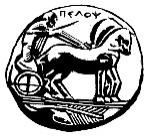 UNIVERSITY OF THE PELOPONNESESCHOOL OF ECONOMICS AND TECHNOLOGYDEPARTMENT OF ECONOMICSUNIVERSITY OF THE PELOPONNESESCHOOL OF ECONOMICS AND TECHNOLOGYDEPARTMENT OF ECONOMICSUNIVERSITY OF THE PELOPONNESESCHOOL OF ECONOMICS AND TECHNOLOGYDEPARTMENT OF ECONOMICSUNIVERSITY OF THE PELOPONNESESCHOOL OF ECONOMICS AND TECHNOLOGYDEPARTMENT OF ECONOMICS     TO:MSc IN PUBLIC MANAGEMENT SECRETARIATMSc IN PUBLIC MANAGEMENT SECRETARIATMSc IN PUBLIC MANAGEMENT SECRETARIATMSc IN PUBLIC MANAGEMENT SECRETARIATTripoli,  ………………..20.…1. PERSONAL DETAILS 1. PERSONAL DETAILS 1. PERSONAL DETAILS LAST NAME:LAST NAME:LAST NAME:PleaseFIRST NAME:FIRST NAME:FIRST NAME:FATHER’S NAME:FATHER’S NAME:FATHER’S NAME:MOTHER’S NAME:MOTHER’S NAME:MOTHER’S NAME:PLACE OF BIRTH:PLACE OF BIRTH:PLACE OF BIRTH:DATE OF BIRTH:DATE OF BIRTH:DATE OF BIRTH:REF. No:REF. No:REF. No:2. ID CARD DETAILS2. ID CARD DETAILS2. ID CARD DETAILSID CARD No:ID CARD No:ID CARD No:ISSUED BY:ISSUED BY:ISSUED BY:ISSUE DATE:ISSUE DATE:ISSUE DATE:3. ADDRESS OF PERMANENT RESIDENCE3. ADDRESS OF PERMANENT RESIDENCE3. ADDRESS OF PERMANENT RESIDENCESTREET NAME:STREET NAME:STREET NAME:STREET No:STREET No:STREET No:CITY - PREFECTURE:CITY - PREFECTURE:CITY - PREFECTURE:PC:PC:PC:HOME PHONE NUMBER:HOME PHONE NUMBER:HOME PHONE NUMBER:MOBILE NUMBER:MOBILE NUMBER:MOBILE NUMBER:4. PERSONAL DETAILS OF THE PROXY WHO SUBMITS THIS APPLICATION FORM4. PERSONAL DETAILS OF THE PROXY WHO SUBMITS THIS APPLICATION FORM4. PERSONAL DETAILS OF THE PROXY WHO SUBMITS THIS APPLICATION FORMLASTNAME:LASTNAME:LASTNAME:NAME:NAME:NAME:ID CARD No:ID CARD No:ID CARD No:ISSUED BY:ISSUED BY:ISSUED BY:ISSUE DATE:ISSUE DATE:ISSUE DATE:HOME ADDRESS:HOME ADDRESS:HOME ADDRESS:CITY – PREFECTURE – PC:CITY – PREFECTURE – PC:CITY – PREFECTURE – PC:PHONE NUMBER:PHONE NUMBER:PHONE NUMBER:I hereby declare that the information provided is true and accurate.I hereby declare that the information provided is true and accurate.I hereby declare that the information provided is true and accurate.I hereby declare that the information provided is true and accurate.I hereby declare that the information provided is true and accurate.The applicant(Signature)